RIBBON CUTTING CEREMONY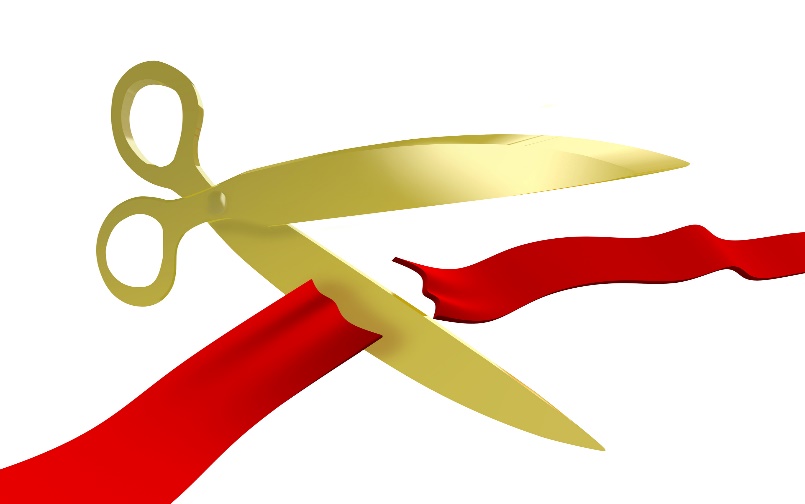 Wednesday, March 115pm – 7pmWhile our doors have been open for a while, we would like to formally celebrate Captain Vic’s Coffee and Ice Cream’s arrival in Lakewood with a Ribbon Cutting Ceremony.  Captain Vic would be honored if you would join him for the celebration.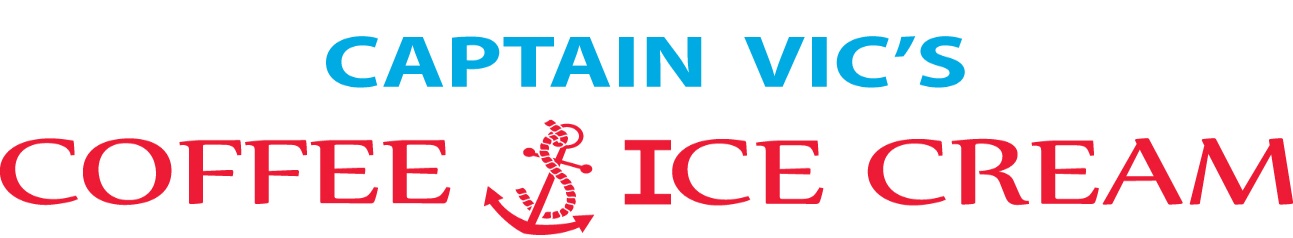 2700 Carson StreetLakewood, Ca. 90712(526) 303-9915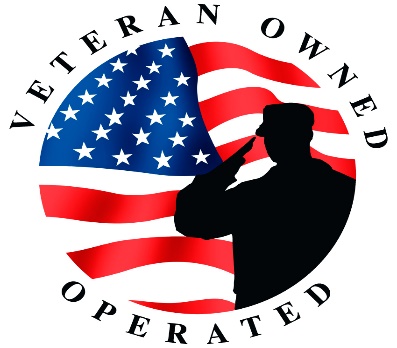 